計画の推進方法本計画は、保健・医療・福祉・教育・雇用・生活環境等さまざまな分野にわたっていることから、健康子ども部が中心となり、関係部局、関係機関・団体などと連携･調整を図りながら、総合的かつ効果的な計画の推進を図ります。また、年度ごとに庁内の関係部局と連携し、計画の進捗状況や施策の充実、見直しについて協議を行い、本計画の円滑な推進に努めます。市民、関係機関・団体との連携の推進本計画に基づく事業・施策を計画的に推進するため、市民や関係機関などの意見・要望提案などの把握に努めます。また、進行状況などの把握と点検・評価について、委員会等で検証するとともに、その結果をホームページなど多様な媒体を通じて広く市民に公表し進行管理の透明性を図ります。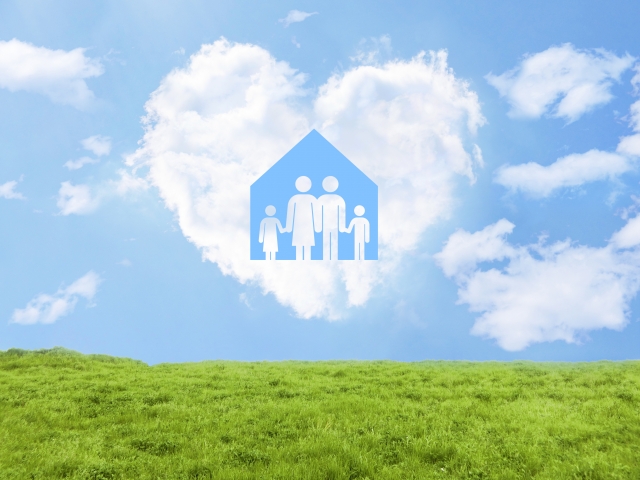 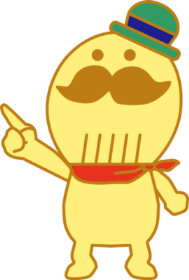 令和２年(2020年)３月貝 塚 市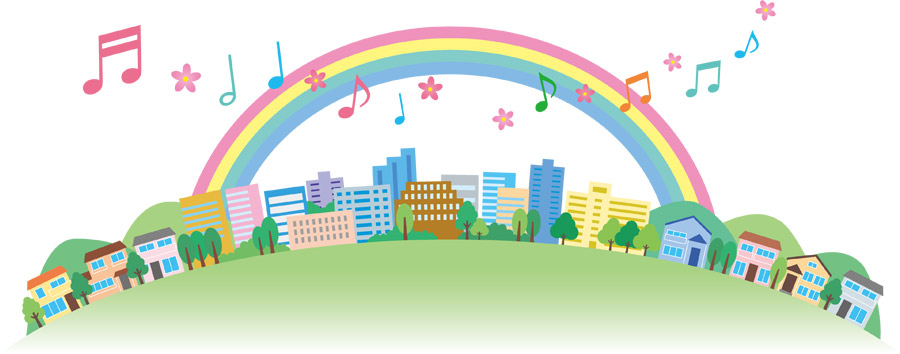 策定の趣旨●本市では、子ども・子育て支援法を踏まえ、平成27年度(2015年度)に「貝塚市子ども・子育て支援事業計画」（以下「第１期計画」という。）を策定し、次世代育成支援対策を含め、市民、地域、行政の協働による子育て環境の整備・充実に取り組んでいます。●第１期計画が令和元年度(2019年度)末をもって終了することから、第１期計画での取組みの成果と課題をはじめ、子育て家庭の子ども・子育て支援に関するニーズ、子どもの貧困対策や児童虐待防止の強化などの社会的な要請などを踏まえ、「第２期貝塚市子ども・子育て支援事業計画」（以下「本計画」という。）を策定するものです。計画の法的根拠と目的●本計画は、子ども・子育て支援法第２条（基本理念）を踏まえ、同法第61条（市町村子ども・子育て支援事業計画）の規定に基づき策定しています。●また、本計画は次世代育成支援対策推進法に基づく次世代育成支援行動計画を継承し、子どもの貧困対策の推進に関する法律に基づく子どもの貧困対策を含む計画です。●子ども・子育て支援事業計画は、今後５年間の計画期間における幼児期の教育・保育及び地域の子育て支援事業の量の見込み（ニーズ量）を求め、その確保の内容及び方策について定めたもので、年度ごとに数値を示した計画です。計画の期間●令和２年度(2020年度)から令和６年度(2024年度)までの５年間とします。●５年間の計画期間中であっても、さまざまな状況の変化により見直しの必要性が生じた場合、適宜、計画の見直しを行っていくものとします。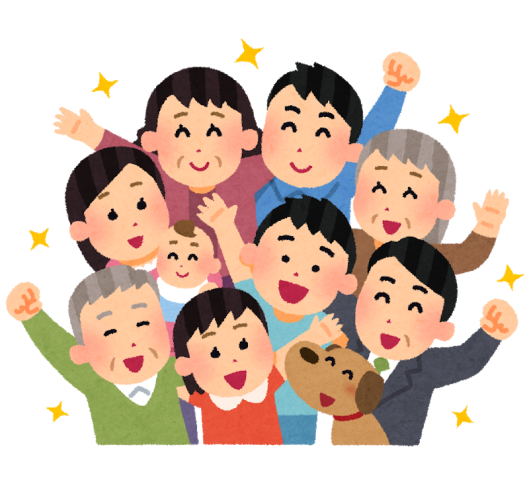 策定の基本理念施策の体系■教育・保育の確保の内容と方策■地域子ども・子育て支援事業の確保の内容と方策※浜手地区（二色小学校区、北小学校区、西小学校区、津田小学校区）、中央地区（東小学校区、中央小学校区、南小学校区）、山手地区（木島小学校区、永寿小学校区、葛城小学校区、東山小学校区）基本目標主要課題施策の方向Ⅰ　親と子の健やかな成長を支援します１．親と子への切れ目のない
健康支援〔1〕妊娠・出産期から子育て期への切れ目のない支援Ⅰ　親と子の健やかな成長を支援します１．親と子への切れ目のない
健康支援〔2〕子どもの成長と発達への支援Ⅰ　親と子の健やかな成長を支援します１．親と子への切れ目のない
健康支援〔3〕「食」を通じた健康づくりの推進Ⅰ　親と子の健やかな成長を支援します１．親と子への切れ目のない
健康支援〔4〕小児保健医療体制の充実Ⅰ　親と子の健やかな成長を支援します１．親と子への切れ目のない
健康支援〔5〕思春期における健康づくりの推進Ⅰ　親と子の健やかな成長を支援します２．人間性を輝かせる教育の
充実〔1〕就学前教育・保育の充実Ⅰ　親と子の健やかな成長を支援します２．人間性を輝かせる教育の
充実〔2〕生きる力を育む学校教育の充実Ⅰ　親と子の健やかな成長を支援します２．人間性を輝かせる教育の
充実〔3〕社会性を育む多様な体験活動と遊び環境の充実Ⅰ　親と子の健やかな成長を支援します２．人間性を輝かせる教育の
充実〔4〕次代を担う親の育成Ⅱ　家庭や地域における子育てを支援します１．家庭における子育て支援〔1〕子育て情報の提供と相談窓口の充実Ⅱ　家庭や地域における子育てを支援します１．家庭における子育て支援〔2〕家庭の教育力の向上Ⅱ　家庭や地域における子育てを支援します１．家庭における子育て支援〔3〕男性の子育て参加の促進Ⅱ　家庭や地域における子育てを支援します１．家庭における子育て支援〔4〕子育て家庭の経済的負担の軽減Ⅱ　家庭や地域における子育てを支援します２．地域で支えあう子育ての
推進〔1〕子育てに対する市民の関心の喚起Ⅱ　家庭や地域における子育てを支援します２．地域で支えあう子育ての
推進〔2〕地域の支えあい・助けあいによる子育て支援の充実Ⅱ　家庭や地域における子育てを支援します２．地域で支えあう子育ての
推進〔3〕子育てに関するネットワークづくりの充実Ⅲ　子育てと多様な活動の両立を支援します１．多様なニーズに応じた保育サービスの提供〔1〕すべての子育て家庭に対する子育て支援サービスの充実Ⅲ　子育てと多様な活動の両立を支援します１．多様なニーズに応じた保育サービスの提供〔2〕働く家庭に対する多様な保育サービスの充実Ⅲ　子育てと多様な活動の両立を支援します１．多様なニーズに応じた保育サービスの提供〔3〕放課後児童対策の充実Ⅲ　子育てと多様な活動の両立を支援します２．仕事と家庭生活が両立できる就労環境の充実〔1〕仕事と子育てを両立しやすい職場づくりの推進Ⅲ　子育てと多様な活動の両立を支援します２．仕事と家庭生活が両立できる就労環境の充実〔2〕子育て中の家庭への再就職支援Ⅳ　子どもの権利を守り、安全・安心にくらせるまちをつくります１．子どもの人権が尊重される
まちづくりの推進〔1〕人権尊重のための取組みⅣ　子どもの権利を守り、安全・安心にくらせるまちをつくります１．子どもの人権が尊重される
まちづくりの推進〔2〕虐待やいじめ等から子どもを守る取組みの推進Ⅳ　子どもの権利を守り、安全・安心にくらせるまちをつくります１．子どもの人権が尊重される
まちづくりの推進〔3〕障害のある子どもへの支援Ⅳ　子どもの権利を守り、安全・安心にくらせるまちをつくります１．子どもの人権が尊重される
まちづくりの推進〔4〕外国籍・帰国児童への支援Ⅳ　子どもの権利を守り、安全・安心にくらせるまちをつくります２．貧困の連鎖を断ち切るための支援の推進〔1〕関係機関がつながる相談支援体制の整備Ⅳ　子どもの権利を守り、安全・安心にくらせるまちをつくります２．貧困の連鎖を断ち切るための支援の推進〔2〕子どもの育ちと学びを支える取組みの推進Ⅳ　子どもの権利を守り、安全・安心にくらせるまちをつくります２．貧困の連鎖を断ち切るための支援の推進〔3〕支援を要する子ども・世帯を支える取組みの推進Ⅳ　子どもの権利を守り、安全・安心にくらせるまちをつくります３．子どもや子育て家庭に配慮
した生活環境の充実〔1〕子育てにやさしい生活環境の整備Ⅳ　子どもの権利を守り、安全・安心にくらせるまちをつくります３．子どもや子育て家庭に配慮
した生活環境の充実〔2〕犯罪や交通事故のない安全なまちづくり市全体単位令和２年度令和３年度令和４年度令和５年度令和６年度確保の方策１号認定〔３～５歳・幼児期の学校教育〕人1,3281,3291,3291,3291,3291号認定については、量の見込みを十分に充足できる施設が確保されています。２号認定〔３～５歳・保育の必要性あり〕人1,3561,3571,3571,3571,3572号認定については、量の見込みを十分に充足できる施設が確保されています。３号認定〔０歳・保育の必要性あり〕人172175175175175０歳児については、見込みと同程度の確保の内容となっていますが、今後も共働き家庭が増える中で、０歳児の需要量が増えることが考えられます。１・２歳児については、児童数の減少に伴い、量の見込みは減少傾向ですが、就園率は高くなることが考えられます。既存の施設で、定員の見直しも検討する必要があります。３号認定〔１・２歳・保育の必要性あり〕人667673673673673０歳児については、見込みと同程度の確保の内容となっていますが、今後も共働き家庭が増える中で、０歳児の需要量が増えることが考えられます。１・２歳児については、児童数の減少に伴い、量の見込みは減少傾向ですが、就園率は高くなることが考えられます。既存の施設で、定員の見直しも検討する必要があります。単位令和２年度令和３年度令和４年度令和５年度令和６年度確保の方策時間外保育事業（延長保育事業）時間外保育事業（延長保育事業）人935905872851830保育標準時間については、１日11時間、保育短時間については、1日８時間を超える利用について、延長保育を実施します。量の見込みに応じた事業量を確保します。放課後児童健全育成事業（留守家庭児童会）①浜手地区人300300300300300学校児童数の減少に伴い、利用希望は減少傾向にあり、待機児童は徐々に解消される見込みです。中央地区については、量の見込みに対して一部確保不足となっていますが、低学年は優先的に受け入れ、待機とならないように努めていきます。放課後児童健全育成事業（留守家庭児童会）②中央地区人350350350350350学校児童数の減少に伴い、利用希望は減少傾向にあり、待機児童は徐々に解消される見込みです。中央地区については、量の見込みに対して一部確保不足となっていますが、低学年は優先的に受け入れ、待機とならないように努めていきます。放課後児童健全育成事業（留守家庭児童会）③山手地区人389389389389389学校児童数の減少に伴い、利用希望は減少傾向にあり、待機児童は徐々に解消される見込みです。中央地区については、量の見込みに対して一部確保不足となっていますが、低学年は優先的に受け入れ、待機とならないように努めていきます。子育て短期支援事業（ショートステイ・トワイライト）ショートステイ人日2121212121ショートステイは５か所で、トワイライトは３か所で実施しており、量の見込みに対する確保はできています。今後も希望があれば、実施していきます。子育て短期支援事業（ショートステイ・トワイライト）トワイライト人日77777ショートステイは５か所で、トワイライトは３か所で実施しており、量の見込みに対する確保はできています。今後も希望があれば、実施していきます。地域子育て支援拠点事業地域子育て支援拠点事業人回31,75130,49329,91829,11728,424乳幼児とその保護者が交流を行い、子育てについての相談や情報提供を行う子育て支援センターの運営に加え、新しく、乳幼児親子に限らず、就学児童も含めた幅広い交流ができる施設を設置し、子育てを楽しみ、心理的に安心できる環境づくりに取り組みます。一時預かり事業１号認定による利用人日4,5624,4064,1203,9733,831「１号認定による利用」、「２号認定による利用」「幼稚園以外の一時預かり」とも現施設で受入れが確保されます。一時預かり事業２号認定による利用人日13,20012,87012,21011,96211,632「１号認定による利用」、「２号認定による利用」「幼稚園以外の一時預かり」とも現施設で受入れが確保されます。一時預かり事業幼稚園以外の一時預かり人日820793761741721「１号認定による利用」、「２号認定による利用」「幼稚園以外の一時預かり」とも現施設で受入れが確保されます。病児・病後児保育事業病児・病後児保育事業人日372360345336327量の見込みは、現在の施設で確保できると考えています。子育て援助活動支援事業（ファミリー・サポート・センター事業）子育て援助活動支援事業（ファミリー・サポート・センター事業）人日640609590566544確保の体制は整っているので、周知に努め、利用件数の増加へつなげます。利用者支援事業母子保健型か所11111第２期計画期間中に、子育て世代包括支援センターを設置し、引き続き妊娠期から子育て期の家庭の切れ目のない支援を行います。妊婦健診事業妊婦健診事業人回7,9527,7427,5747,4627,336妊婦の健康管理の充実を引き続き図ります。乳児家庭全戸訪問事業乳児家庭全戸訪問事業人回568553541533524生後４か月までの乳児のいる家庭を訪問し、育児不安の解消や孤立化の防止を図り、引き続き必要な支援を行います。養育支援訪問事業養育支援訪問事業人回157153150148145引き続き、養育支援が必要な家庭を訪問し、指導助言を行います。